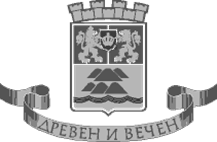 ОБЩИНА ПЛОВДИВРЕЗУЛТАТИ ОТ ДЕЙНОСТТА НА КОМИСИЯ, НАЗНАЧЕНА СЪС ЗАПОВЕД № 18ОА2329/02.10.2018г., ЗА РАЗГЛЕЖДАНЕ ПО ДОПУСТИМОСТ  НА ПОСТЪПИЛИ ПРОЕКТИ ЗА ФИНАНСИРАНЕ ПО КОМПОНЕНТ 1 - „ФЕСТИВАЛИ И ЗНАЧИМИ СЪБИТИЯ“Комисия, назначена със Заповед № 18ОА2329/02.10.2018г., на Кмета на Община Пловдив на основание чл.6, ал.2, т.1  от Наредба за реда и условията за финансиране на инициативи в сферата на културата, част от Календара на културните събития на Община Пловдив разгледа по ДОПУСТИМОСТ общо 75 броя постъпили проектни предложения за финансиране по Компонент 1 „Фестивали и значими събития“ от Наредбата.  Комисията взе следните решения:ДОПУСКА до следващ етап – оценка, класиране и включване в Списък с класирани проекти следните кандидати за финансиране:НЕ ДОПУСКА до следващ етап – оценка, класиране и включване в Списък с класирани проекти следните кандидати за финансиране:Съгласно чл.11, ал.7 от Наредбата комисията ДАВА ТРИДНЕВЕН СРОК ЗА ОТСТРАНЯВАНЕ НА ПРОПУСКИТЕ и повторно внасяне на коригирани документи в деловодството на Община Пловдив на следните кандидати за финансиране, които следва да внесат коригираните документи в деловодството най-късно до 17.15 часа на дата 18 октомври 2018 г., четвъртък, където същите ще бъдат заведени в Регистър:№  по регистър и № от деловодната система на ОбщинатаПроектПодателАдминистративно съответствие2. Вх.№ 18ФН149„Пловдивски литературен многоезичен сайт plovdivlit.com“Фондация "Пловдив Лик"Подадени са всички изискуеми документи. Проектът отговаря на изискванията на Наредбата.4. Вх.№ 18СДР211„Модерна академия на изкуствата „Синдикат”„Сдружени пловдивски творци”Подадени са всички изискуеми документи. Проектът отговаря на изискванията на Наредбата.13. Вх.№ 18РЗК920„Класик Open Air – Пулсът на Пловдив в ¾“Държавна опера - ПловдивПодадени са всички изискуеми документи. Проектът отговаря на изискванията на Наредбата.14. Вх.№ 18ФН159„Текстил и град. Градска лаборатория за експерименти с текстила. ТекстФест Копривени творения“Фондация "Стойна Кръстанова"Подадени са всички изискуеми документи. Проектът отговаря на изискванията на Наредбата.15. Вх.№ 18СДР221„Фасада Видео Фестивал“Сдружение “Изкуство днес”Подадени са всички изискуеми документи. Проектът отговаря на изискванията на Наредбата.42. Вх.№ 18СДР229"Споделени нишки - поглед към миналото - мост към бъдещето"Сдружение "Регионална занаятчийска камара - Пловдив"Подадени са всички изискуеми документи. Проектът отговаря на изискванията на Наредбата.46. Вх.№ 18Ф7747„Международен фестивал на камерната музика“„Интерартфест“ ЕООДПодадени са всички изискуеми документи. Проектът отговаря на изискванията на Наредбата.50. Вх.№ 18Ф7761„Детски кинофестивал 2019“„Пловдив Ивент“ ЕООДПодадени са всички изискуеми документи. Проектът отговаря на изискванията на Наредбата.58. Вх.№ 18Ф7771"Включи квартала - театър в парка"МаскАрт ЕООДПодадени са всички изискуеми документи. Проектът отговаря на изискванията на Наредбата.№  по регистър и № от деловодната система на ОбщинатаПроектПодателАдминистративно съответствие57. Вх.№ 18РЗК938Изложба Кольо КарамфиловП.А.Р.К. Галерия ООДПроектът е оттеглен от вносителя с писмо вх.№ 18РЗК938-1/03.10.2018г.65. Вх.№ 18ФН177„Коледа в Капана“Културна фондация "Соул Сити"Проектът не се допуска до етап оценка, поради факта, че е свързан с Коледните празници, които са извън сроковете за финансиране по Наредбата .70. Вх.№ 18СДР238„Пърформанс  „Дом Пловдив“Боди ГрафиксПроектът не се допуска до втори етап оценяване, тъй като документите са подадени по електронен път без електронен подпис.72. Вх.№ 18Ф7806„Концерти на възглавници в Пловдив“„Модо България“ ЕООДПроектът не се допуска до втори етап оценяване, тъй като документите са подадени по електронен път без електронен подпис.74. Вх.№ 18Ф7819„От Пловдив до Харлем, Уъркшоп и концерт“Спектакли КАРУСЕЛ Spectacles CarrouselПроектът не се допуска до втори етап оценяване, тъй като документите са подадени по електронен път без електронен подпис.№  по регистър и № от деловодната система на ОбщинатаПроектПодателАдминистративно съответствие1. Вх.№ 18ФН148 „Панаир на кулинарното изкуство Етно кухня на колела  Ethno Kitchen on wheels“Фондация “Заедно”Проектът не отговаря на изискванията на чл.11, ал.1, т.2 във връзка с чл.10, ал.1, т. 1 и т.2 – в бюджета са включени недопустими разходи по чл.11, ал.6, т.2, не е попълнена таблицата по т.5.4 от Приложение №13 и не е приложен анализ по т. 6 от същото.3. Вх.№ 18Ф7292„Виртуален екскурзовод в Античния Пловдив”„Би Ви Студио“ ЕООДПроектът не отговаря на изискванията на чл.11, ал.1, т.2 във връзка с чл.10, ал.1, т. 1 и т.2 – некоректно попълнено Приложение 1 (в Апликационната форма не са посочени сроковете за реализиране на проекта, същата не е подписана и подпечатана, бюджетът е с аритметични грешки.Комисията не може да установи дали Приложение №13 е некоректно попълнено или проектът  не отговаря на изискванията по Наредбата( чл.3, ал.4); също така не е попълнена т.5.4. от Приложението.5. Вх.№ 18СДР213„Камерна сцена Пловдив"Сдружение за култура и образование „Милчо Левиев“Проектът не отговаря на изискванията на чл.11, ал.1, т.2 във връзка с чл.10, ал.1, т. 1 и т.2– грешки в бюджета, неправилно е посочен участник в Приложение №5. 6. Вх.№ 18П10305„Международен детски балетен фестивал "С любов за танца" Пловдив 2019“Фондация „Буратино Балет“Проектът не отговаря на изискванията на чл.11, ал.1, т.2 във връзка с чл.10, ал.1, т. 1 и т.2 - разминаване в сроковете за реализация на проекта, посочени в Апликационната форма и Бюджета, грешки в бюджета , на електронния носител е записан бюджет, който не е в Ексел.7. Вх.№ 18СДР214„Изненада-Серенада”Сдружение „Медии с човешко лице”Проектът не отговаря на изискванията на чл.11, ал.1, т.2 във връзка с чл.10, ал.1, т. 1 и т.2 -  на електронния носител не  е записан бюджет в Ексел , грешки в бюджета, не е представено  Приложение 13 и приложенията към него. 8. Вх.№ 18СДР215„Усети Пловдив“Асоциация за култура, етнология и антропология „Медиатор”Проектът не отговаря на изискванията на чл.11, ал.1, т.2 във връзка с чл.10, ал.1,  т. 1 и т.2–некоректно попълнен бюджет ( включени са недопустими разходи  по чл.11, ал.6, т.1 и т.4 и са допуснати аритметични грешки), не са подадени Приложение 13 и Приложение 14 .Не са спазени изискванията съгласно чл. 3 ал. 2 , а именно: „Финансират се проекти и дейности по четирите компонента, чиято реализация се осъществява в периода от месец февруари до 15 декември на всяка календарна година“.9. Вх.№ 18СДР219„Предаване на съхранената през вековете тракийска духовност - мерило за културния идентитет на нацията” Сдружение „Тракийско дружество „Войвода Руси Славов”Проектът не отговаря на изискванията на чл.11, ал.1, т.2 във връзка с чл.10, ал.1, т. 1 и т.2 и във връзка с чл.42 ал.4,т.1 – некоректно попълнен бюджет ( аритметични грешки и по-голям % нефинансов принос),  не е представен Анализ по т.6 от  Приложение №13.10. Вх.№ 18СДР220„Телевизионен фестивал „Непознатият ПЛОВДИВ – втори сезон”Сдружение „Медии с човешко лице”Проектът не отговаря на изискванията на чл.11, ал.1, т.2 във връзка с чл.10, ал.1,  т. 1 и т.3 - в Апликационната форма не са посочени конкретни срокове за реализиране на проекта, аритметични грешки в бюджета,  не е приложен документ за възможност за ползване на обекта.Не са спазени изискванията съгласно чл. 3 ал. 2 , а именно: „Финансират се проекти и дейности по четирите компонента, чиято реализация се осъществява в периода от месец февруари до 15 декември на всяка календарна година“.11. Вх.№ 18РЗК919„Зимен фестивал на изкуствата „Сцена, палитра, слово”Народно читалище „Христо Ботев-1905” - ПловдивПроектът не отговаря на изискванията на чл.11, ал.1, т.2 във връзка с чл.10, ал.1, т. 1 и т.2– аритметични грешки в бюджета, към Приложение 13 не е приложен документ, удостоверяващ, че юридическото лице не извършва икономическа дейност . Съгласно чл.10, ал 4 комисията изисква да бъдат представени  допълнително декларации от участниците, посочени в програмата на фестивала, в които да декларират, че по време на участието си  няма да продават собствени билети и всички представления ще са с вход свободен.12. Вх.№ 18Ф7644„Народен събор Пловдив“„Ясмина 89“ ЕООДПроектът не отговаря на изискванията на чл.11, ал.1, т.2 във връзка с чл.10, ал.1, т. 1 и т.2 – има разминаване в сроковете за реализация на проекта, посочени в Апликационната форма и Бюджета, не е приложен анализ по т.6 на Приложение 13.Не са спазени изискванията съгласно чл. 3 ал. 2 , а именно: „Финансират се проекти и дейности по четирите компонента, чиято реализация се осъществява в периода от месец февруари до 15 декември на всяка календарна година“.16. Вх.№ 18УЧ517„Национален пленер „Традиция, екология, творчество“Средно училище „Свети Свети Кирил и МетодийПроектът не отговаря на изискванията на чл.11, ал.1, т.2 във връзка с чл.10, ал.1, т. 1 и т.2– представени са два различни формуляра с бюджет, като са посочени различни срокове за реализация на проекта, липсва единична стойност и количество в частта с административните разходи, Към приложение 13 не са приложени анализ по т.6 и документ, удостоверяващ, че кандидатът не извършва стопанска дейност.17. Вх.№ 18Ф4160„Международен фестивал на поезията „ОРФЕЙ” – Пловдив 2019”Фондация „Пловдив ЛИК“Проектът не отговаря на изискванията на чл.11, ал.1, т.2 във връзка с чл.10, ал.1, т.1 – аритметични грешки в бюджета.Не са спазени  изискванията на чл.11, ал.4, т.4, а именно:„(4) Не се финансират:4.Предложения  за финансиране организирането или участието в събития извън Община Пловдив.“18. Вх.№ 18СДР222„Родолюбие“Сдружение "Комитет Родолюбие" Проектът не отговаря на изискванията на чл.11, ал.1, т.2 във връзка с чл.10, ал.1, т. 1, т.2 и т.3 – Апликационната форма  не е представена на ел. носител, в графата с дейности не са посочени срокове за реализирането на проекта, не са представени документи за възможност за ползване на посочените в проекта обекти, в които ще се реализират събитията, няма подпис и печат на анализа по т.6 на Приложение 13.19. Вх.№ 18РЗК924„Международен фестивал за театър и съвременен танц ”Черната кутия” Пловдив“Фондация за обществено-полезна дейност „Черната кутия”Проектът не отговаря на изискванията на чл.11, ал.1, т.2 във връзка с чл.10, ал.1, т.2 и т.3 – В Апликационната форма в графата с дейности не са посочени срокове за реализирането на проекта ( формулировката „целогодишно“ не отговаря на изискванията на чл.3, ал.2), не са представени документи, удостоверяващи възможност за ползване на всички, посочени в проекта обекти, в които ще се реализират събитията, не е представен анализа по т.6 на Приложение 13.20. Вх.№ 18СДР223„Пловдив – СтоЛица  на песента“Арт Войс ЦентърПроектът не отговаря на изискванията на чл.11, ал.1, т.2 във връзка с чл.10, ал.1, т.2 и т.3 – анализът по т.6 на Приложение 13 няма подпис и печат, не е представен документ, удостоверяващ възможност за ползване на Римски стадион.21. Вх.№ 18ФН161„X Международен фестивал „Дни на музиката в Балабановата къща”Фондация „Музикартисимо”Проектът не отговаря на изискванията на чл.11, ал.1, т.2 във връзка с чл.10, ал.1,т.1, т.2  и т.3 – аритметични грешки в бюджета, не е представен документ, удостоверяващ възможност за ползване на ДК „Б. Христов“ и НУМТИИ. Комисията не може да установи дали Приложение №13 е некоректно попълнено или проектът  не отговаря на изискванията по Наредбата( чл.3, ал.4).22. Вх.№ 18РЗК925„Международни фотографски срещи“Пловдивско фотографско средищеПроектът не отговаря на изискванията на чл.11, ал.1, т.2 във връзка с чл.10, ал.1, т.1  – аритметични грешки в бюджета.23. Вх.№ 18ФН162Форум „Българският Дух през вековете“Фондация „Български Център Просветление – Дамян Попхристов“Проектът не отговаря на изискванията на чл.11, ал.1, т.2 и във връзка с чл.10, ал.1,т.1,  т.2 и т.3 – аритметични грешки в бюджета, не са разписани количества и единична стойност, не е представен документ, удостоверяващ възможност за ползване на Римски стадион.Комисията не може да установи дали Приложение №13 е некоректно попълнено или проектът  не отговаря на изискванията по Наредбата и към приложението не е представен анализ по т.6 и документ, удостоверяващ че юридическото лице не извършва стопанска дейност.24. Вх.№ 18РЗК928„Годишна изложба на Дружеството на пловдивските художници – 2019“Сдружение „Дружество на пловдивските художници“Проектът не отговаря на изискванията на чл.11, ал.1, т.2 във връзка с чл.10, ал.1, т. 1,  т.2 и т.3 – некоректно разписан бюджет ( липсват количества и единични стойности, описани са разходи, недопустими по чл.11, ал.6, т.2), Приложение 13 не е подписано и подпечатано, не е представен документ, удостоверяващ възможност за ползване на обект.Комисията не може да установи дали Приложение №13 е некоректно попълнено или проектът  не отговаря на изискванията по Наредбата( чл.3, ал.4) Не са спазени изискванията съгласно чл. 3 ал. 2 , а именно: „Финансират се проекти и дейности по четирите компонента, чиято реализация се осъществява в периода от месец февруари до 15 декември на всяка календарна година“.Съгласно чл.10, ал 4 комисията изисква допълнително да бъде представен  документ за ползване на алтернативна зала, в случай, че не бъде завършен ремонта на галерията на ул. „Гладстон“№3225. Вх.№ 18РЗК929Традиционна изложба „Цветове“Сдружение „Дружество на пловдивските художници“Проектът не отговаря на изискванията на чл.11, ал.1, т.2 във връзка с чл.10, ал.1, т. 1,  т.2 и т.3 – в Апликационната форма не е разписан графика на дейностите , некоректно разписан бюджет (описани са разходи, недопустими по чл.11, ал.6, т.2), Приложение 13 не е подписано и подпечатано, не е представен документ, удостоверяващ възможност за ползване на обект.Комисията не може да установи дали Приложение №13 е некоректно попълнено или проектът  не отговаря на изискванията по Наредбата( чл.3, ал.4) Не са спазени изискванията съгласно чл. 3 ал. 2 , а именно: „Финансират се проекти и дейности по четирите компонента, чиято реализация се осъществява в периода от месец февруари до 15 декември на всяка календарна година“( в Бюджета е посочена 2019г.)Съгласно чл.10, ал 4 комисията изисква допълнително да бъде представен  документ за ползване на резервната зала на ГХГ, посочена в проекта. 26. Вх.№ 18ФН163„Седемнадесето издание литературен фестивал 
„Пловдив чете“ 2019“Фондация „Изкуство без граница“Проектът не отговаря на изискванията на чл.11, ал.1, т.2 във връзка с чл.10, ал.1, т.1и т.3– в Апликационната форма посоченото седалище и адрес на управление на юридическото лице не отговаря на адреса по регистрация, не е представен документ, удостоверяващ възможност за ползване на Драматичен театър, Радио Пловдив, училища и читалища, разминаване на сроковете за реализиране на проекта, посочени в Апликационната форма и бюджета.Не са спазени изискванията съгласно чл. 3 ал. 2 , а именно: „Финансират се проекти и дейности по четирите компонента, чиято реализация се осъществява в периода от месец февруари до 15 декември на всяка календарна година“ – в графика са посочени дейности през януари.27. Вх.№ 18Ф7710“Дни на Тракийската култура 2019“Фондация „Тракарт – 2000“Проектът не отговаря на изискванията на чл.11, ал.1,  т.2 и  във връзка с чл.10, ал.1, т.1  - грешки в бюджета28. Вх.№ 18Ф7716„Дигитална Платформа www.bunardjika.com“„Камао“ ООДПроектът не отговаря на изискванията на чл.11, ал.1, т.2 във връзка с чл.10, ал.1, т.1 и т.2  - некоректно разписан бюджет ( аритметични грешки, административните разходи надвишават допустимите по чл.11, ал.5, т.1), разминаване на сроковете за реализиране на проекта, посочени  в Апликационната форма и Бюджета, не е приложен анализ по т.6 на Приложение 13.Не са спазени изискванията съгласно чл. 3 ал. 2 , а именно: „Финансират се проекти и дейности по четирите компонента, чиято реализация се осъществява в периода от месец февруари до 15 декември на всяка календарна година“ – в графика са посочени дейности през януари.29. Вх.№ 18ФН164„Честване на Международния ден на ромите 8-ми април“Фондация за регионално развитие „Рома–Пловдив” 
Проектът не отговаря на изискванията на чл.11, ал.1, т.2 във връзка с чл.10, ал.1, т. 1 и т.2 – грешки в бюджета, не е представен анализ по т.6 на Приложение 1330. Вх.№ 18Ф7732„Списание 8“ на живо в Пловдив“„Клуб 8“ ООДПроектът не отговаря на изискванията на чл.11, ал.1, т.2 във връзка с чл.10, ал.1, т.1, т.2 и т.3 – в Апликационната форма и Бюджета са посочени различни срокове за реализиране на проекта, некоректно разписан бюджет ( аритметични грешки и по-високи административни разходи от допустимите по чл.11, ал.5, т.1), не е приложен документ, удостоверяващ  възможност за ползване на обект.Комисията не може да установи дали Приложение №13 и приложение 1 към него са некоректно попълнено или проектът  не отговаря на изискванията по Наредбата (чл.3, ал.3) и не е приложен анализ по т.6.Не са спазени изискванията съгласно чл. 3 ал. 2 , а именно: „Финансират се проекти и дейности по четирите компонента, чиято реализация се осъществява в периода от месец февруари до 15 декември на всяка календарна година“.Не са спазени  изискванията на чл.11, ал.4, т.4, а именно:„(4) Не се финансират:4.Предложения  за финансиране организирането или участието в събития извън Община Пловдив.“31. Вх.№ 18СДР224„Алафранга – Пловдивската мандала“Сдружение „Синя Зона“Проектът не отговаря на изискванията на чл.11, ал.1, т.2 във връзка с чл.10, ал.1, т.1, т.2 и т.3 – грешки в бюджета, не е приложен документ, удостоверяващ възможност за ползване на къща „Недкович“. Комисията не може да установи дали Приложение №13 е некоректно попълнено или проектът  не отговаря на изискванията по Наредбата( чл.3, ал.3 и ал.4)  и не е приложен анализ по т.6.32. Вх.№ 18ФН165„Детски панаир“Фондация „Изиарт“Проектът не отговаря на изискванията на чл.11, ал.1, т.2 във връзка с чл.10, ал.1, т.1, т.2 и т.3 – аритметични  грешки в бюджета и непопълнени колони с количества и единична стойност , не са попълнени всички части на Апликационната форма, разминаване на сроковете за реализация на проекта, описани в Апликационната форма и Бюджета, не е приложен документ за възможност за ползване на обект.Комисията не може да установи дали Приложение №13 е некоректно попълнено или проектът  не отговаря на изискванията по Наредбата( чл.3, ал.4)  и не е приложен анализ по т.6. и документ, че юридическото лице не извършва икономическа дейностНе са спазени изискванията съгласно чл. 3 ал. 2 , а именно: „Финансират се проекти и дейности по четирите компонента, чиято реализация се осъществява в периода от месец февруари до 15 декември на всяка календарна година“ – в графика са посочени дейности през януари.33. Вх.№ 18ФН166„С усилия към звездите“ ФестФондация „Културни перспективи“Проектът не отговаря на изискванията на чл.11, ал.1, т.2 във връзка с чл.10, ал.1, т.1, т.2 и т.3 – некоректно попълнен бюджет( аритметични грешки и по-високи административни разходи от допустимите по чл.11, ал.5, т.1) , разминаване на сроковете за реализация на проекта, посочени  в Апликационната форма и Бюджета, не е представен документ, удостоверяващ ползването на обектите.Комисията не може да установи дали Приложение №13 е некоректно попълнено или проектът  не отговаря на изискванията по Наредбата( чл.3, ал.4) .Не са спазени изискванията съгласно чл. 3 ал. 2 , а именно: „Финансират се проекти и дейности по четирите компонента, чиято реализация се осъществява в периода от месец февруари до 15 декември на всяка календарна година“.Съгласно чл.10, ал 4 комисията изисква вносителите на проекта да декларират и удостоверят, че проектът, с който кандидатстват за финансиране не е идентичен и не доразвива проект „Творба – Антична култура“ заключителен пърформанс на стипендиантите и менторите на първото издание на Национална стипендия „С усилия към звездите“ , одобрен за финансиране от ОФ „Пловдив 2019“, както  и да уточнят вида на административните разходи по т.5.1.3.34. Вх.№ 18ФН167Фестивал за съвременно изкуство “Процес - Пространство”Фондация “Процес – Пространство”Проектът не отговаря на изискванията на чл.11, ал.1, т.2 във връзка с чл.10, ал.1, т.1 и т.3 – не е представен документ, удостоверяващ възможност за ползването на обекти, некоректно разписана Апликационна форма – т.4.3.35. Вх.№ 18РЗК934„Панорама на детското творчество 2019 –
 „И ний сме дали нещо на света”Сдружение „Духовно огледало”Проектът не отговаря на изискванията на чл.11, ал.1, т.2 във връзка с чл.10, ал.1, т. 1 и т.2–некоректно попълнен бюджет( аритметични грешки, непопълнени колони с количества и стойности), не е представен работен файл в Ексел на бюджета.     Комисията не може да установи дали Приложение №13 е некоректно попълнено или проектът  не отговаря на изискванията на чл.3, ал.4 от Наредбата (отговорите по т.6) , декларираната информация в различните части е противоречива. 36.  Вх.№ 18П10603„Фестивал на малките артформации“„Театрополис“ ЕООДПроектът не отговаря на изискванията на чл.11, ал.1, т.2 във връзка с чл.10, ал.1, т.1, т.2 и т.3 –  некоректно попълнено Приложение 1 (грешно попълнен ЕИК, няма подписи  и печати, не са посочени срокове за реализиране на проекта, приложението не е представено на електронен носител), некоректно попълнено Приложение 13 (без дата и подпис и посочената информация е противоречива, не е приложен анализ по т.6), некоректно разписан бюджет ( аритметични грешки и по-високи нефинансови разходи от допустимите по чл.42, ал.4, т.1), не е представен документ, удостоверяващ възможност за ползването на обект.37. Вх.№ 18ФН168„Международна копродукция в областта на изпълнителските изкуства с работно заглавие „Страх“Фондация „ЕДНО за Култура и Изкуства“Проектът не отговаря на изискванията на чл.11, ал.1, т.2 във връзка с чл.10, ал.1,  т.1 и т.2  – некоректно попълнено Приложение 1 ( аритметични грешки в бюджета, сроковете за реализиране на проекта се разминават в Апликационната форма и Бюджета), не е представен анализ по т.6 на Приложение 13.38. Вх.№ 18Ф7741„VI Международен фото салон Пловдив 2019“„Рефлекси“ ООДПроектът не отговаря на изискванията на чл.11, ал.1, т.2 във връзка с чл.10, ал.1,  т.1 и т.2  - аритметични грешки в бюджета, посочени различни сроковете за реализация на проекта в Апликационната форма и Бюджета, некоректно попълнено Приложение 13( декларираната информация в различните части е противоречива), Приложение 1 към него е без подпис и печат . 39. Вх.№ 18СДР226„Страница 2019“Сдружение „Литературна къща“Проектът не отговаря на изискванията на чл.11, ал.1, т.2 във връзка с чл.10, ал.1,  т.1 и т.2  - не е представен работен файл на бюджета в Ексел,  в бюджета са включени недопустими разходи по чл.11, ал.6, т.1, некоректно попълнено Приложение 13 ( декларираната информация в различните части е противоречива, не е приложен анализ по т.6 и документ, удостоверяващ, че юридическото лице не извършва стопанска дейност).Съгласно чл.10, ал 4 комисията изисква допълнително да бъде представен  документ за правоотношенията между кандидата и  Радио Пловдив във връзка с предаването „Преге“.40. Вх.№ 18СДР227„Младежки творчески фестивал „Не на дрогата“Сдружение с нестопанска цел „Активна подкрепа за креативност“Проектът не отговаря на изискванията на чл.11, ал.1, т.2 във връзка с чл.10, ал.1, т.1 – грешки в бюджета (разпределението между финансов и нефинансов принос).41. Вх.№ 18СДР228„S`COOL ROCK FEST“Сдружение с нестопанска цел „Активна подкрепа за креативност“Проектът не отговаря на изискванията на чл.11, ал.1, т.2 във връзка с чл.10, ал.1,  т.1 – грешки в бюджета (разпределението между финансов и нефинансов принос).43. Вх.№ 18Ф7745„Plovdiv Game Jam“„Бионд Ентъртеймънт“ ЕООДПроектът не отговаря на изискванията на чл.11, ал.1, т.2 във връзка с чл.10, ал.1,  т.1, т.2, т.3 и т.4 – некоректно попълнено Приложение 1( няма печат и подписите са сканирани, Бюджетът е подписан от лице, което няма данни да представлява юридическото лице, не е представен ел. вариант на приложението), некоректно попълнени Приложения 5, 6, 13 и 14 (подписани са от лице, което няма данни да представлява юридическото лице, в Приложение 5 е некоректно посочен участника), некоректно попълнен бюджет ( не отговаря на изискванията на чл.42, ал.4, т.1), не е представен документ, удостоверяващ възможност за ползване на обект.Не са спазени изискванията съгласно чл. 3 ал. 2 – Финансират се проекти и дейности по четирите компонента, чиято реализация се осъществява в периода от месец февруари до 15 декември на всяка календарна година.Комисията не може да установи дали Приложение №13 е некоректно попълнено или проектът  не отговаря на изискванията по Наредбата( чл.3,ал.3 и ал.4) .44. Вх.№ 18ФН169„Трети международен фестивал „Здравей Армения“Фондация „Аракс“Проектът не отговаря на изискванията на чл.11, ал.1, т.2 във връзка с чл.10, ал.1,  т.1 и т.2 – некоректно попълнено Приложение 1 ( т.4.3. и графика на дейностите в Апликационната форма, в бюджета има аритметични грешки),  некоректно попълнени Приложения № 5, 6,13 и 14 (нямат дати, Приложение 13 – в частта с получени държавни помощи).45. Вх.№18ФН170„Есенен концерт на
 Арменски камерен оркестър гр. Пловдив “Фондация „Аракс“Проектът не отговаря на изискванията на чл.11, ал.1, т.2 във връзка с чл.10, ал.1,  т.1 и т.2 – некоректно попълнено Приложение 1 ( т.4.3. и графика на дейностите в Апликационната форма, в бюджета са аритметични грешки),  некоректно попълнени Приложения № 5, 6,13 и 14 ( нямат дати, Приложение  13 – в частта с получени държавни помощи).47. Вх.№ 18СДР231„XII  Международен Конкурс за Детско-Юношеско Творчество
”С песен и обич творим добро”в Пловдив-европейска столица на културата 2019“Сдружение”Пулпудева-Омайниче”Проектът не отговаря на изискванията на чл.11, ал.1, т.2 във връзка с чл.10, ал.1,  т.1 и т.2 -некоректно разписан бюджет (без количество и ед.стойност в дейност 1 и недопустими разходи по т.5.1.) Комисията не може да установи дали Приложение №13 е некоректно попълнено или проектът  не отговаря на чл.3,ал.3 и ал.4 по Наредбата и не е приложен документ, удостоверяващ, че юридическото лице не извършва икономическа дейност.48. Вх.№ 18СДР230„Песента на фонтаните”Сдружение „Медии с човешко лице”Проектът не отговаря на изискванията на чл.11, ал.1 т.2 във връзка с чл.10, ал.1, т.2 - не е представено Приложение 13.49. Вх.№ 18Ф7758„Късо кино във „Фарго“„Клуб Синема“ ООДПроектът не отговаря на изискванията на чл.11, ал.1, т.2 във връзка с чл.10, ал.1,  т.1, т.2 и т.3  – грешки в бюджета,    не  е приложен анализ по т.6 на Приложение 13, не е представен документ, удостоверяващ възможност за ползване на обект, некоректно попълнен график на дейностите в Апликационната форма и бюджета.51. Вх.№ 18Ф7759„International Dance Festival - Plovdiv 2019“„Фест Тийм“ ООДПроектът на отговаря на изискванията на чл.11, ал.1, т.2 във връзка с чл.10, ал.1, т.1. и  т.2 – Към Приложение 13 са представени  две приложения с различно съдържание. Посочените периоди за изпълнение на проекта в Апликационната форма и Бюджета не кореспондират.Не са спазени изискванията съгласно чл. 3 ал. 2 – Финансират се проекти и дейности по четирите компонента, чиято реализация се осъществява в периода от месец февруари до 15 декември на всяка календарна година.52. Вх.№ 18СДР232„Пловдив - древен и вечен: история, етнология, култура и изкуство“СНЦ "Заедно за личностно развитие"Проектът на отговаря на изискванията на чл.11, ал.1, т.2 във връзка с чл.10, ал.1, т.1. и  т.2 –грешки в бюджета, не е представен анализ по т.6 на Приложение 13.Не са спазени изискванията съгласно чл. 3 ал. 2 – Финансират се проекти и дейности по четирите компонента, чиято реализация се осъществява в периода от месец февруари до 15 декември на всяка календарна година.53. Вх.№ 18Ф7762„Детско, младежко дефиле на билката, цвета и аромата в Пловдив“„Интерторго“ ЕООДПроектът на отговаря на изискванията на чл.11, ал.1, т.2 във връзка с чл.10, ал.1, т.1. и  т.2  - некоректно разписан бюджет (по-висок процент нефинасов принос от определения в чл.42, ал.4, т.1), има разминаване в сроковете за реализиране на проекта в Апликационната форма и Бюджета, не е приложен анализ по т.6 на Приложение 13. 54. Вх.№ 18ФН174„Пловдив Мези/ Plovdiv Mezi“Фондация "Румънеца и Енчев"Проектът на отговаря на изискванията на чл.11, ал.1, т.2 във връзка с чл.10, ал.1, т.1.  - седалището и адреса на управление, посочени в Апликационната форма не съответстват  на регистрацията.55. Вх.№ 18СДР233„В ритъма на танца“Национално сдружение за партньорство и единствоПроектът на отговаря на изискванията на чл.11, ал.1, т.2 във връзка с чл.10, ал.1, т.1. и т.2 -  некоректно разписан бюджет (аритметични грешки и по-висок процент нефинасов принос от определения в чл.42, ал.4, т.1), анализът по т.6 на Приложение 13 няма подпис и печат.56. Вх.№ 18РЗК937„Фестивал "Две-Три бири Фест"„Под Тепето“ ООДПроектът не отговаря на изискванията на чл.11, ал.1, т.2 във връзка с чл.10, ал.1, т.1 и т.2 – Приложение 1 не е представено на електронен носител, не е приложен анализ по т.6 на Приложение 13, грешка в датите, описани във времевия график, грешки в бюджета.59. Вх.№ 18ФН175„Lost Age“Фондация "Българско историческо наследство"Проектът не отговаря на изискванията на чл.11, ал.1, т.2 във връзка с чл.10, ал.1, т.1 и т.2 - разминаване в сроковете за реализация на проекта, описани в Апликационната форма и Бюджета, некоректно разписан бюджет ( не са посочени единични стойности и количества).Комисията не може да установи дали Приложение №13 е некоректно попълнено или проектът  не отговаря на изискванията по Наредбата( чл.3, ал.4) , некоректно попълнено в частта за държавните помощи.60. Вх.№ 18СДР234„Международен ден на майчиния език 21 февруари“Българско-турски литературен клубПроектът не отговаря на изискванията на чл.11, ал.1, т.2 във връзка с чл.10, ал.1, т.1 и т.2 - няма записани файлове на приложения диск, към Приложение 13 не е представен документ, че юридическото лице не извършва икономическа дейност, има разминаване в сроковете за реализация на проекта, посочени в Апликационната форма и Бюджета. 61. Вх.№ 18РЗК939„Изложба живопис "100х100" Пловдивчани“Сдружение „Дружество на пловдивските художници“Проектът не отговаря на изискванията на чл.11, ал.1, т.2 във връзка с чл.10, ал.1, т.1, т.2 и т.3 – некоректно подадено Приложение 1(не са попълнени всички части на Апликационната форма, файлът с бюджета, подаден на ел. носител не е работен в Ексел, бюджетът е некоректно попълнен – липсват количества и единична стойност, с аритметични грешки, непосочен период за реализация в бюджета), некоректно попълнено Приложение 5               ( погрешно посочен участник), некоректно попълнено Приложение 13 ( не е приложен анализ по т.6), некоректно попълнено Приложение 14 ( не е попълнено име на проекта),  не е представен документ, удостоверяващ възможност за ползване на обект.Съгласно чл.10, ал 4 комисията изисква да бъде представен  допълнително документ за ползване на резервната зала на ГХГ, посочена в проекта. 62. Вх.№ 18СДР235„Български народни традиции. Великденски концерт-спектакъл“Сдружение за насърчаване и развитие на творчеството и талатите в областта на изкуството, културата, науката и спорта –„Интерталант“Проектът не отговаря на изискванията на чл.11, ал.1, т.2 във връзка с чл.10, ал.1, т.1, т.2 и т.3 – некоректно попълнено Приложение 1( бюджетът е без подпис и печат, некоректно разписан бюджет (аритметични грешки, недопустими административни разходи, като стойността им надвишава определената в чл. 11, ал.5, т.1), в графика на дейностите не са попълнени срокове за реализация на проекта, разминаване в сроковете за реализация, описани в Апликационната форма и бюджета,  некоректно попълнено Приложение 13, като към него  и не е приложен анализ по т.6, не е представен документ, удостоверяващ възможност за ползване на обект.63. Вх.№ 18Ф7773„One Love Tour - 2019 / Една любов“„Междинна станция“ ООДПроектът не отговаря на изискванията на чл.11, ал.1, т.2 във връзка с чл.10, ал.1, т.1 – некоректно разписан бюджет в частта административни разходи (надвишават допустимите по чл. 11, ал.5, т.1) и аритметични грешки.64. Вх.№ 18ФН176„Капана Фест - Многопрофилна европейска културна платформа (лято и есен)“Културна фондация "Соул Сити"Проектът не отговаря на изискванията на чл.11, ал.1, т.2 във връзка с чл.10, ал.1, т.1и  т.2 – некоректно разписан бюджет ( аритметични грешки, грешно попълнени количества и единични стойности, административни разходи и нефинансов принос, надвишаващи допустимите по чл. 11, ал.5, т.1 и чл.42, ал.4, т.1, недопустими разходи по чл.11, ал.6, т.2)В Приложение №14 липсва името на проектаНе са спазени изискванията съгласно чл. 3 ал. 2 – Финансират се проекти и дейности по четирите компонента, чиято реализация се осъществява в периода от месец февруари до 15 декември на всяка календарна година. 66. Вх.№ 18СДР236„Пловдивски куклено-виртуални исторически приключения“Сдружение "Непорасналите"Проектът не отговаря на изискванията на чл.11, ал.1, т.2 във връзка с чл.10, ал.1, т.2 и т.3 – некоректно подадено Приложение 1 ( в електронния носител не е записан работен файл на бюджета в Ексел, аритметични грешки в бюджета), Приложение 13 не е подписано, посочените срокове за реализация на проекта се разминават в Апликационната форма и Бюджета, не е представен документ, удостоверяващ възможност за ползване на обекти.Не са спазени изискванията съгласно чл. 3 ал. 2 – Финансират се проекти и дейности по четирите компонента, чиято реализация се осъществява в периода от месец февруари до 15 декември на всяка календарна година.67. Вх.№ 18СДР237„Форум на съвременни пластични решения за галерийно пространство“Сдружение „Дружество на пловдивските художници“Проектът не отговаря на изискванията на чл.11, ал.1, т.2 във връзка с чл.10, ал.1, т.2 и т.3 – некоректно разписан бюджет ( недопустими разходи по чл.11, ал.6, т.4, не са попълнени колоните с единична стойност и количество, аритметични грешки, сгрешено процентно съотношение на общинско и собствено финансиране), некоректно попълнено Приложение 13, към което не е представен и анализ по т.6, некоректно попълнено Приложение 14, не е представен документ, удостоверяващ възможност за ползване на обект.Не са спазени изискванията съгласно чл. 3 ал. 2 – Финансират се проекти и дейности по четирите компонента, чиято реализация се осъществява в периода от месец февруари до 15 декември на всяка календарна година68. Вх.№ 18Ф7775„Мистерия на женската природа - 2 скулптури по 265-98-67 см“„Студио Пето Измерение“ ООДПроектът не отговаря на изискванията на чл.11, ал.1, т.2 във връзка с чл.10, ал.1 и т.2 – некоректно попълнено Приложение 1 ( не са попълнени всички точки на Апликационната форма и няма печат, не е представен бюджет на хартиен носител, а в електронния носител е записан бюджет на друг проект), не е подадено Приложение 13, Приложения 5 и 6 са без печат.Не са спазени изискванията съгласно чл. 3 ал. 2 – Финансират се проекти и дейности по четирите компонента, чиято реализация се осъществява в периода от месец февруари до 15 декември на всяка календарна година.В приложения протокол от РЕСУТ е посочено, че се обособява зона за поставяне на скулптура във връзка с изпълнението на проект по програма Пловдив 2019 – Европейска столица на културата. Съгласно чл.10, ал 4 комисията изисква да бъде представен  документ, от който да е видно, че зоната е обособена точно за проект„Мистерия на женската природа - 2 скулптури по 265-98-67 см“, а не за друг проект, одобрен от ОФ „Пловдив 2019“ в изпълнение на нейната програма.69. Вх.№ 18Ф7797„Късо кино на открито - Пловдив 2019“„Смартхаус“ ООДПроектът не отговаря на изискванията на чл.11, ал.1, т.2 във връзка с чл.10, ал.1 и т.1 и т.2 - некоректно попълнено Приложение 1 (не е представено на електронен носител, грешно вписан ЕИК), Приложение №13 е некоректно попълнено и не е приложен анализ по т.6.71. Вх.№ 18Ф7805„Тракийски славей“„Кю Мюзик Медия Груп“ ООДПроектът не отговаря на изискванията на чл.11, ал.1, т.2 във връзка с чл.10, ал.1,т.1, т.2 и т.3 -  некоректно попълнено Приложение 1 ( некоректно разписан график на дейностите, сроковете за реализация на проекта, описани в Апликационната форма и бюджета не кореспондират, бюджетът е разписан без да са посочени количества и единична стойност), не е представен документ, удостоверяващ възможност за ползване на обект.Комисията не може да установи дали Приложение №13 е некоректно попълнено или проектът  не отговаря на изискванията по Наредбата( чл.3, ал.4) .Не са спазени изискванията съгласно чл. 3 ал. 2 – Финансират се проекти и дейности по четирите компонента, чиято реализация се осъществява в периода от месец февруари до 15 декември на всяка календарна година.73. Вх.№ 18Ф7816„Концерти на възглавници в Пловдив“„Модо България“ ЕООДПроектът не отговаря на изискванията на чл.11, ал.1, т.2 във връзка с чл.10, ал.1, т.1 и т.2 – грешки в бюджета                ( административните разходи надвишават допустимите по чл.11, ал.5, т.1), към Приложение 13 не е приложен анализ по т.675. Вх.№ 18 РЗК966„От Пловдив до Харлем, Уъркшоп и концерт“Спектакли КАРУСЕЛ Spectacles CarrouselПроектът не отговаря на изискванията на чл.11, ал.1, т.2 във връзка с чл.10, ал.1, т.2 и т.3 – Приложение 1 не е представено на електронен носител, документите касаещи юридическия статус на кандидата не отговарят на изискванията  по чл.10, ал.1, т.5, няма конкретика в сроковете за реализация на проекта. Комисията не може да установи дали Приложение №13 е некоректно попълнено или проектът  не отговаря на изискванията по Наредбата( чл.3,ал.1, ал.3 и ал.4) .